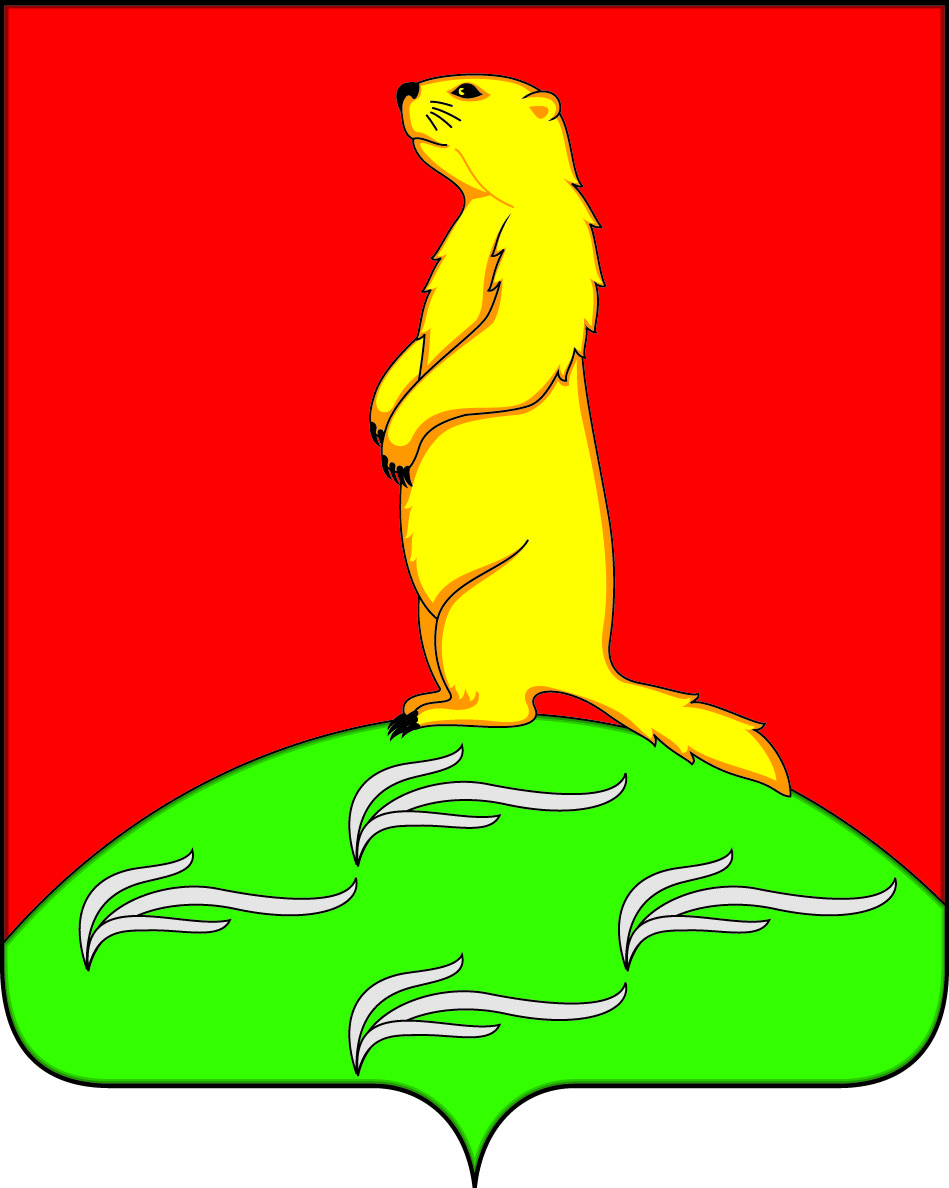 СОВЕТ НАРОДНЫХ ДЕПУТАТОВПЕРВОМАЙСКОГО СЕЛЬСКОГО ПОСЕЛЕНИЯБОГУЧАРСКОГО МУНИЦИПАЛЬНОГО РАЙОНАВОРОНЕЖСКОЙ ОБЛАСТИРЕШЕНИЕот  «16» июля 2018 г. №  216       с. ЛебединкаО внесении изменений в решение Совета народных депутатов Первомайского сельского поселения от 01.08.2014 № 215«Об  оплате  труда  служащих, замещающих должности, не  относящиеся к должностям муниципальной службы органов  местного самоуправления  Первомайского сельского поселения Богучарского муниципального района»       В соответствие с Федеральным законом от 06.10.2003 № 131 – ФЗ «Об общих принципах организации местного самоуправления в Российской Федерации», Бюджетным кодексом Российской Федерации, распоряжением администрации Богучарского муниципального района Воронежской области от 08.06.2018 №151-р «О выделении денежных средств», уставом Первомайского сельского поселения, Совет народных депутатов  Первомайского  сельского поселения Богучарского муниципального района решил:1. Внести в решение Совета народных депутатов Первомайского сельского поселения Богучарского муниципального района Воронежской области от 01.08.2014 № 215  «Об  оплате  труда  служащих, замещающих  должности, не  относящиеся к должностям муниципальной службы органов  местного самоуправления  Первомайского сельского поселения Богучарского муниципального района» следующие изменения:1.1.Приложение к положению об оплате труда работников, замещающих должности, не являющиеся должностями муниципальной службы изложить в следующей редакции:ПЕРЕЧЕНЬДОЛЖНОСТЕЙ И РАЗМЕРЫ ДОЛЖНОСТНЫХ ОКЛАДОВ СЛУЖАЩИХ,ЗАМЕЩАЮЩИХ ДОЛЖНОСТИ, НЕ ОТНОСЯЩИЕСЯ К ДОЛЖНОСТЯММУНИЦИПАЛЬНОЙ СЛУЖБЫ ОРГАНОВ МЕСТНОГО САМОУПРАВЛЕНИЯ ПЕРВОМАЙСКОГО СЕЛЬСКОГО ПОСЕЛЕНИЯ БОГУЧАРСКОГО МУНИЦИПАЛЬНОГО РАЙОНА2.Настоящее решение вступает в силу со дня его официального обнародования и распространяет свое действие на правоотношения, возникшие с 01.05.2018 года.3.Контроль за выполнением настоящего решения возложить на постоянную комиссию Совета народных депутатов  Первомайского сельского поселения  по бюджету, налогам, финансам и предпринимательству (Мурсалов Р.Б.) и главу Первомайского сельского поселения Войтикова В.В.Глава Первомайскогосельского поселения                                                                   В.В. Войтиков
Наименование должностейРазмер      
должностного   
оклада (рублей)Старший инспектор 4906Техник по уборке помещений     2821